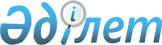 Об организации общественных работ на 2016 год
					
			Утративший силу
			
			
		
					Постановление акимата Жалагашского района Кызылординской области от 22 января 2016 года № 11. Зарегистрировано Департаментом юстиции Кызылординской области 05 февраля 2016 года № 5336. Утратило силу постановлением акимата Жалагашского района Кызылординской области от 11 мая 2016 года № 95      Сноска. Утратило силу постановлением акимата Жалагашского района Кызылординской области от 11.05.2016 № 95 (вступает в силу с 14.05.2016).

      В соответствии с подпунктом 5) статьи 7 Закона Республики Казахстан от 23 января 2001 года “О занятости населения” и постановлением Правительства Республики Казахстан от 19 июня 2001 года № 836 “О мерах по реализации Закона Республики Казахстан от 23 января 2001 года “О занятости населения” акимат Жалагашского района ПОСТАНОВЛЯЕТ: 

      1. Утвердить перечень организаций, в которых будут проводиться общественные работы на 2016 год, виды, объемы и конкретные условия общественных работ, размеры оплаты труда участников и источники их финансирования, определить спрос и предложения на общественные работы согласно приложению. 

      2. Контроль за исполнением настоящего постановления возложить на заместителя акима Жалагашского района У.Елеусинова.

      3. Настоящее постановление вводится в действие по истечении десяти календарных дней после дня первого официального опубликования.

 Перечень организаций, в которых будут проводиться общественные работы на 2016 год, виды, объемы и конкретные условия общественных работ, размеры оплаты труда участников и источники их финансирования, спрос и предложение на общественные работы
					© 2012. РГП на ПХВ «Институт законодательства и правовой информации Республики Казахстан» Министерства юстиции Республики Казахстан
				
      Аким Жалагашского района

Т. Дуйсебаев
Приложение к постановлению
акимата Жалагашского района
от 22 января 2016 года № 11№

Перечень организаций

Виды общественных работ

Объемы и конкретные условия общественных

работ

Размеры оплаты труда

участников

Источники финансирования

Спрос на общественные работы (количество человек)

Предложение на общественные работы

(количество человек)

№

Перечень организаций

Виды общественных работ

Объемы и конкретные условия общественных

работ

Размеры оплаты труда

участников

Источники финансирования

Спрос на общественные работы (количество человек)

Предложение на общественные работы

(количество человек)

1

2

3

4

5

6

7

8

1

Коммунальное государственное учреждение “Аппарат акима Жалагашского района” акимата Жалагашского района

 

Технические работы по обработке различной документации

12000 штук документов

На условиях неполного рабочего дня и по гибкому графику

Согласно Бюджетного кодекса Республики Казахстан в размере минимальной заработной платы

Местный бюджет

 

15

10

2

Коммунальное государственное учреждение “Аппарат акима поселка Жалагаш” акимата Жалагашского района

 

Технические работы по обработке различной документации

 

750 штук документов

На условиях неполного рабочего дня и по гибкому графику

Согласно Бюджетного кодекса Республики Казахстан в размере минимальной заработной платы

Местный бюджет

 

15

15

2

Коммунальное государственное учреждение “Аппарат акима поселка Жалагаш” акимата Жалагашского района

 

Работы по озеленению и благоустройства

 

3000 штук побелка или посадка деревьев

На условиях неполного рабочего дня и по гибкому графику

Согласно Бюджетного кодекса Республики Казахстан в размере минимальной заработной платы

Местный бюджет

 

200

 

117

3

Республиканское государственное учреждение “Объединенный отдел по делам обороны Жалагашского района Кызылординской области” Министерства обороны Республики Казахстан

Технические работы по обработке различной документации

500 штук документов

На условиях неполного рабочего дня и по гибкому графику

Согласно Бюджетного кодекса Республики Казахстан в размере минимальной заработной платы

Местный бюджет

 

16

 

15

4

Коммунальное государственное учреждение “Аппарат акима сельского округа Аккум” акимата Жалагашского района

 

Технические работы по обработке различной документации

200 штук доументов

На условиях неполного рабочего дня и по гибкому графику

Согласно Бюджетного кодекса Республики Казахстан в размере минимальной заработной платы

Местный бюджет

 

2

 

2

4

Коммунальное государственное учреждение “Аппарат акима сельского округа Аккум” акимата Жалагашского района

 

Работы по озеленению и благоустройства

 

1500 штук побелка или посадка деревьев

На условиях неполного рабочего дня и по гибкому графику

Согласно Бюджетного кодекса Республики Казахстан в размере минимальной заработной платы

Местный бюджет

 

20

18

5

Коммунальное государственное учреждение “Аппарат акима сельского округа Енбек” акимата Жалагашского района

 

Технические работы по обработке различной документации

700 штук доументов

На условиях неполного рабочего дня и по гибкому графику

Согласно Бюджетного кодекса Республики Казахстан в размере минимальной заработной платы

 

Местный бюджет

 

10

 

5

5

Коммунальное государственное учреждение “Аппарат акима сельского округа Енбек” акимата Жалагашского района

 

Технические работы по обработке различной документации

700 штук доументов

На условиях неполного рабочего дня и по гибкому графику

Согласно Бюджетного кодекса Республики Казахстан в размере минимальной заработной платы

 

Местный бюджет

 

40

20

5

Коммунальное государственное учреждение “Аппарат акима сельского округа Енбек” акимата Жалагашского района

 

Работы по озеленению и благоустройства

 

1500 штук побелка или посадка деревьев

На условиях неполного рабочего дня и по гибкому графику

Согласно Бюджетного кодекса Республики Казахстан в размере минимальной заработной платы

 

Местный бюджет

 

40

20

6

Коммунальное государственное учреждение “Аппарат акима сельского округа Аламесек” акимата Жалагашского района

Технические работы по обработке различной документации

600 штук документов

На условиях неполного рабочего дня и по гибкому графику

Согласно Бюджетного кодекса Республики Казахстан в размере минимальной заработной платы

Местный бюджет

 

5

5

6

Коммунальное государственное учреждение “Аппарат акима сельского округа Аламесек” акимата Жалагашского района

Работы по озеленению и благоустройства

 

500 штук побелка или посадка деревьев

На условиях неполного рабочего дня и по гибкому графику

Согласно Бюджетного кодекса Республики Казахстан в размере минимальной заработной платы

Местный бюджет

 

20

 

20

7

Коммунальное государственное учреждение “Аппарат акима сельского округа Жанадария” акимата Жалагашского района

 

Работы по озеленению и благоустройства

700 штук побелка или посадка деревьев

На условиях неполного рабочего дня и по гибкому графику

Согласно Бюджетного кодекса Республики Казахстан в размере минимальной заработной платы

Местный бюджет

 

18

 

18

 

8

Коммунальное государственное учреждение “Аппарат акима сельского округа Бухарбай батыр” акимата Жалагашского района

Работы по озеленению и благоустройства

900 штук побелка или посадка деревьев

На условиях неполного рабочего дня и по гибкому графику

Согласно Бюджетного кодекса Республики Казахстан в размере минимальной заработной платы

Местный бюджет

 

30

25

9

Коммунальное государственное учреждение “Аппарат акима сельского округа Тан” акимата Жалагашского района

 

Технические работы по обработке различной документации

250 штук доументов

На условиях неполного рабочего дня и по гибкому графику

Согласно Бюджетного кодекса Республики Казахстан в размере минимальной заработной платы

 

Местный бюджет

 

4

4

9

Коммунальное государственное учреждение “Аппарат акима сельского округа Тан” акимата Жалагашского района

 

Работы по озеленению и благоустройства

 

500 штук побелка или посадка деревьев

На условиях неполного рабочего дня и по гибкому графику

Согласно Бюджетного кодекса Республики Казахстан в размере минимальной заработной платы

 

Местный бюджет

 

15

15

10

Коммунальное государственное учреждение “Аппарат акима сельского округа Мадениет” акимата Жалагашского района

 

Технические работы по обработке различной документации

200 штук документов

На условиях неполного рабочего дня и по гибкому графику

Согласно Бюджетного кодекса Республики Казахстан в размере минимальной заработной платы

Местный бюджет

 

2

2

10

Коммунальное государственное учреждение “Аппарат акима сельского округа Мадениет” акимата Жалагашского района

 

Работы по озеленению и благоустройства

 

1000 штук побелка или

посадка деревьев

На условиях неполного рабочего дня и по гибкому графику

Согласно Бюджетного кодекса Республики Казахстан в размере минимальной заработной платы

Местный бюджет

 

20

20

11

Коммунальное государственное учреждение “Аппарат акима сельского округа Мырзабай ахун” акимата Жалагашского района

 

Технические работы по обработке различной документации

90 штук документов

На условиях неполного рабочего дня и по гибкому графику

Согласно Бюджетного кодекса Республики Казахстан в размере минимальной заработной платы

Местный бюджет

 

2

2

11

Коммунальное государственное учреждение “Аппарат акима сельского округа Мырзабай ахун” акимата Жалагашского района

 

Работы по озеленению и благоустройства

700 штук побелка или посадка деревьев

На условиях неполного рабочего дня и по гибкому графику

Согласно Бюджетного кодекса Республики Казахстан в размере минимальной заработной платы

Местный бюджет

 

18

 

18

12

Коммунальное государственное учреждение “Аппарат акима сельского округа Макпалкол” акимата Жалагашского района

Технические работы по обработке различной документации

500 штук документов

На условиях неполного рабочего дня и по гибкому графику

Согласно Бюджетного кодекса Республики Казахстан в размере минимальной заработной платы

Местный бюджет

 

5

 

5

12

Коммунальное государственное учреждение “Аппарат акима сельского округа Макпалкол” акимата Жалагашского района

Работы по озеленению и благоустройства

700 штук побелка или посадка деревьев

На условиях неполного рабочего дня и по гибкому графику

Согласно Бюджетного кодекса Республики Казахстан в размере минимальной заработной платы

Местный бюджет

 

20

 

20

13

Коммунальное государственное учреждение “Аппарат акима сельского округа Жанаталап” акимата Жалагашского района

Технические работы по обработке различной документации

200 штук документов

На условиях неполного рабочего дня и по гибкому графику

Согласно Бюджетного кодекса Республики Казахстан в размере минимальной заработной платы

 

Местный бюджет

 

2

 

2

13

Коммунальное государственное учреждение “Аппарат акима сельского округа Жанаталап” акимата Жалагашского района

Работы по озеленению и благоустройства

 

1000 штук побелка или посадка деревьев

На условиях неполного рабочего дня и по гибкому графику

Согласно Бюджетного кодекса Республики Казахстан в размере минимальной заработной платы

 

Местный бюджет

 

28

 

18

14

Коммунальное государственное учреждение “Аппарат акима сельского округа Аккыр” акимата Жалагашского района

 

Технические работы по обработке различной документации

150 штук документов

На условиях неполного рабочего дня и по гибкому графику

Согласно Бюджетного кодекса Республики Казахстан в размере минимальной заработной платы

 

Местный бюджет

 

5

 

5

14

Коммунальное государственное учреждение “Аппарат акима сельского округа Аккыр” акимата Жалагашского района

 

Работы по озеленению и благоустройства

 

700 штук побелка или посадка деревьев

На условиях неполного рабочего дня и по гибкому графику

Согласно Бюджетного кодекса Республики Казахстан в размере минимальной заработной платы

 

Местный бюджет

 

23

 

20

15

Коммунальное государственное учреждение “Аппарат акима сельского округа имени М.Шаменова” акимата Жалагашского района

 

Технические работы по обработке различной документации

150 штук документов

На условиях неполного рабочего дня и по гибкому графику

Согласно Бюджетного кодекса Республики Казахстан в размере минимальной заработной платы

 

Местный бюджет

 

5

 

5

15

Коммунальное государственное учреждение “Аппарат акима сельского округа имени М.Шаменова” акимата Жалагашского района

 

Работы по озеленению и благоустройства

 

600 штук побелка или посадка деревьев

На условиях неполного рабочего дня и по гибкому графику

Согласно Бюджетного кодекса Республики Казахстан в размере минимальной заработной платы

 

Местный бюджет

 

20

 

20

16

Коммунальное государственное учреждение “Аппарат акима сельского округа Каракеткен” акимата Жалагашского района

Технические работы по обработке различной документации

150 штук документов

На условиях неполного рабочего дня и по гибкому графику

Согласно Бюджетного кодекса Республики Казахстан в размере минимальной заработной платы

Местный бюджет

 

2

 

2

16

Коммунальное государственное учреждение “Аппарат акима сельского округа Каракеткен” акимата Жалагашского района

Работы по озеленению и благоустройства

 

900 штук побелка 

или посадка деревьев

На условиях неполного рабочего дня и по гибкому графику

Согласно Бюджетного кодекса Республики Казахстан в размере минимальной заработной платы

Местный бюджет

 

23

 

21

17

Коммунальное государственное учреждение “Аппарат акима сельского округа Аксу” акимата Жалагашского района

 

Технические работы по обработке различной документации

500 штук доументов

На условиях неполного рабочего дня и по гибкому графику

Согласно Бюджетного кодекса Республики Казахстан в размере минимальной заработной платы

Местный бюджет

 

5

 

5

17

Коммунальное государственное учреждение “Аппарат акима сельского округа Аксу” акимата Жалагашского района

 

Работы по озеленению и благоустройства

 

1500 штук побелка или посадка деревьев

На условиях неполного рабочего дня и по гибкому графику

Согласно Бюджетного кодекса Республики Казахстан в размере минимальной заработной платы

Местный бюджет

 

5

 

5

17

Коммунальное государственное учреждение “Аппарат акима сельского округа Аксу” акимата Жалагашского района

 

Работы по озеленению и благоустройства

 

1500 штук побелка или посадка деревьев

На условиях неполного рабочего дня и по гибкому графику

Согласно Бюджетного кодекса Республики Казахстан в размере минимальной заработной платы

Местный бюджет

 

30

 

20

18

Коммунальное государственное учреждение “Отдел занятости, социальных программ и регистрации актов гражданского состояния Жалагашского района”

 

Технические работы по обработке различной документации

100-200 штук документов

На условиях неполного рабочего дня и по гибкому графику

Согласно Бюджетного кодекса Республики Казахстан в размере минимальной заработной платы

Местный бюджет

 

8

8

19

Коммунальное государственное предприятие на праве хозяйственного ведения “Жалагаш ауыз су” Жалагашского районного отдела жилищно-коммунального хозяйства, пассажирского транспорта и автомобильных дорог

Работы по озеленению и благоустройства

 

500 штук побелка или посадка деревьев

На условиях неполного рабочего дня и по гибкому графику

Согласно Бюджетного кодекса Республики Казахстан в размере минимальной заработной платы

 

Местный бюджет

 

60

 

30

20

Коммунальное государственное учреждение “Жалагашский районный архив” управления культуры, архивов и документации Кызылординской области”

 

Технические работы по обработке различной документации

1000 штук документов

На условиях неполного рабочего дня и по гибкому графику

Согласно Бюджетного кодекса Республики Казахстан в размере минимальной заработной платы

Местный бюджет

 

5

3

21

Кызылординский областной филиал Республиканское государственное казенное предприятие “Государственный центр по выплате пенсий Министерства здравоохранения и социального развития Республики Казахстан” Жалагашское районное отделение

Технические работы по обработке различной документации

1000 штук документов

На условиях неполного рабочего дня и по гибкому графику

Согласно Бюджетного кодекса Республики Казахстан в размере минимальной заработной платы

 

Местный бюджет

 

10

2

22

Коммунальное государственное учреждение “Жалагашский районный отдел физической культуры и спорта”

 

Технические работы по обработке различной документации

80 штук документов

На условиях неполного рабочего дня и по гибкому графику

Согласно Бюджетного кодекса Республики Казахстан в размере минимальной заработной платы

Местный бюджет

 

3

 

2

23

“Коммунальное государственное учреждение “Жалагашский районный отдел образования”

 

Работы по озеленению и благоустройства

 

30-50 штук побелка или посадка деревьев

На условиях неполного рабочего дня и по гибкому графику

Согласно Бюджетного кодекса Республики Казахстан в размере минимальной заработной платы

Местный бюджет

 

1

1

24

Коммунальное государственное учреждение “Отдел сельского хозяйства Жалагашского района”

 

Технические работы по обработке различной документации

297 штук документов

На условиях неполного рабочего дня и по гибкому графику

Согласно Бюджетного кодекса Республики Казахстан в размере минимальной заработной платы

Местный бюджет

 

3

2

25

Коммунальное государственное учреждение “Отдел финансов Жалагашского района”

Технические работы по обработке различной документации

4000 штук документов

На условиях неполного рабочего дня и по гибкому графику

Согласно Бюджетного кодекса Республики Казахстан в размере минимальной заработной платы

Местный бюджет

 

8

2

26

Коммунальное государственное учреждение “Жалагашский районный отдел строительства”

 

Технические работы по обработке различной документации

40-50 штук документов

На условиях неполного рабочего дня и по гибкому графику

Согласно Бюджетного кодекса Республики Казахстан в размере минимальной заработной платы

Местный бюджет

 

1

1

27

Коммунальное государственное учреждение “Отдел предпринимательства, промышленности и туризма Жалагашского района”

 

Технические работы по обработке различной документации

2000 штук документов

На условиях неполного рабочего дня и по гибкому графику

Согласно Бюджетного кодекса Республики Казахстан

в размере минимальной заработной платы

Местный бюджет

 

5

 

2

28

Коммунальное государственное учреждение “Жалагашский районный отдел земельных отношений”

 

Технические работы по обработке различной документации

21 штук документов

На условиях неполного рабочего дня и по гибкому графику

Согласно Бюджетного кодекса Республики Казахстан в размере минимальной заработной платы

Местный бюджет

 

6

2

29

Коммунальное государственное учреждение “Жалагашский районный отдел жилищно-коммунального хозяйства, пассажирского транспорта и автомобильных дорог”

Технические работы по обработке различной документации

80-90 штук документов

На условиях неполного рабочего дня и по гибкому графику

Согласно Бюджетного кодекса Республики Казахстан в размере минимальной заработной платы

Местный бюджет

6

 

2

30

Жалагашский районный суд

 

Технические работы по обработке различной документации

3800 штук документов

На условиях неполного рабочего дня и по гибкому графику

Согласно Бюджетного кодекса Республики Казахстан в размере минимальной заработной платы

Местный бюджет

 

3

 

3

31

Филиал Республиканского государственного предприятия “Центр обслуживания населения”

по Кызылординской области, Жалагашский районный отдел

Технические работы по обработке различной документации

8000 штук документов

На условиях неполного рабочего дня и по гибкому графику

Согласно Бюджетного кодекса Республики Казахстан в размере минимальной заработной платы

Местный бюджет

 

8

 

2

32

Коммунальное государственное учреждение “Жалагашский районный отдел ветеринарии”

 

Технические работы по обработке различной документации

800 штук документов

На условиях неполного рабочего дня и по гибкому графику

 

Согласно Бюджетного кодекса Республики Казахстан в размере минимальной заработной платы

Местный бюджет

 

1

 

1

33

Государственное учреждение “Жалагашское районное управление казначейства Департамента казначейства по Кызылординской области, Комитета казначейства Министерства финансов Республики Казахстан”

Технические работы по обработке различной документации

700 штук документов

На условиях неполного рабочего дня и по гибкому графику

Согласно Бюджетного кодекса Республики Казахстан в размере минимальной заработной платы

 

Местный бюджет

 

2

 

2

34

Государственное учреждение “Управление юстиции Жалагашского района Департамента юстиции Кызылординской области Министерства юстиции Республики Казахстан”

Технические работы по обработке различной документации

 

120-150 штук документов

На условиях неполного рабочего дня и по гибкому графику

 

Согласно Бюджетного кодекса Республики Казахстан в размере минимальной заработной платы

 

Местный бюджет

 

3

3

35

Государственное учреждение “Отдел внутренних дел Жалагашского района Департамента внутренних дел Кызылординской области”

 

Технические работы по обработке различной документации

1200-2300 штук документов

На условиях неполного рабочего дня и по гибкому графику

Согласно Бюджетного кодекса Республики Казахстан в размере минимальной заработной платы

Местный бюджет

 

7

2

36

Коммунальное государственное учреждение “Жалагашское государственное учреждение по охране лесов и животного мира” управления природных ресурсов и регулирования природопользования Кызылординской области

Технические работы по обработке различной документации

450 штук документов

На условиях неполного рабочего дня и по гибкому графику

Согласно Бюджетного кодекса Республики Казахстан в размере минимальной заработной платы

Местный бюджет

3

2

37

Коммунальное государственное учреждение “Центр занятости Жалагашского района” Жалагашского районного отдела занятости, социальных программ и регистрации актов гражданского состояния

Технические работы по обработке различной документации

1511 штук документов

На условиях неполного рабочего дня и по гибкому графику

Согласно Бюджетного кодекса Республики Казахстан в размере минимальной заработной платы

Местный бюджет

 

3

 

2

38

Кызылординский областной филиал Республиканского государственного предприятия на праве хозяйственного ведения “Центр по недвижимости” Министерства юстиции Республики Казахстан

Технические работы по обработке различной документации

 

8361 штук документов

На условиях неполного рабочего дня и по гибкому графику

 

Согласно Бюджетного кодекса Республики Казахстан в размере минимальной заработной платы

 

Местный бюджет

 

2

2

39

Коммунальное государственное учреждение “Средняя школа №246 имени Шекер Ермаганбетовой” Жалагашского районного отдела образования

Технические работы по обработке различной документации

200 штук побелка или посадка деревьев

На условиях неполного рабочего дня и по гибкому графику

Согласно Бюджетного кодекса Республики Казахстан в размере минимальной заработной платы

Местный бюджет

 

3

2

40

Коммунальное государственное учреждение “Средняя школа лицей №201” отдела образования Жалагашского района

 

Технические работы по обработке различной документации

1300 штук документов

На условиях неполного рабочего дня и по гибкому графику

Согласно Бюджетного кодекса Республики Казахстан в размере минимальной заработной платы

Местный бюджет

 

2

 

2

41

Коммунальное государственное учреждение “Средняя школа №202” Жалагашского районного отдела образования

 

Технические работы по обработке различной документации

800-1000 штук документов

На условиях неполного рабочего дня и по гибкому графику

Согласно Бюджетного кодекса Республики Казахстан в размере минимальной заработной платы

Местный бюджет

 

5

 

2

42

Коммунальное государственное учреждение “Школа-лицей №123 имени Темирбек Жургенова” Жалагашского районного отдела образования

 

Технические работы по обработке различной документации

200 штук побелка или посадка деревьев

На условиях неполного рабочего дня и по гибкому графику

Согласно Бюджетного кодекса Республики Казахстан в размере минимальной заработной платы

Местный бюджет

 

4

2

43

Коммунальное государственное учреждение “Средняя школа №31” Жалагашского районного отдела образования

 

Технические работы по обработке различной документации

100 штук побелка или посадка деревьев

На условиях неполного рабочего дня и по гибкому графику

Согласно Бюджетного кодекса Республики Казахстан в размере минимальной заработной платы

Местный бюджет

 

4

2

 Всего

 Всего

 Всего

 Всего

 Всего

786

560

